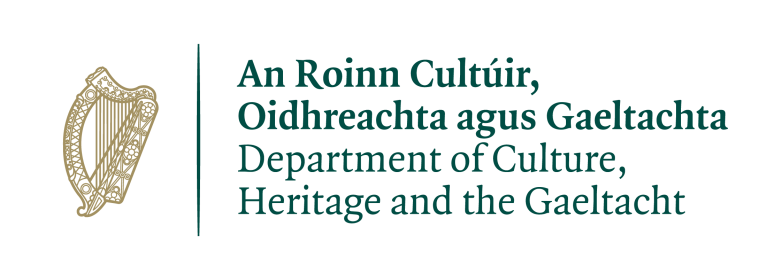 DEER HUNTING SEASON 2019 - 2020Dear Sir/Madam,Enclosed is an application form for a licence to hunt deer for the 2019-2020 hunting season.  If you are applying for a licence you should return this form fully completed to the address below before the end of June 2019. Guidance in completing the form is also enclosed, together with copies of landowner permission forms.   It should be noted that licences will be issued from early August 2019, but not before, as the licensing season does not start until 1st September. Applications will be processed in order of the date of receipt and incomplete applications will result in your application being returned.   If you are not the landowner, your application must be accompanied by written permission(s) for the 2019-2020 season. The enclosed form should be used and must be signed and dated by landowner or person entitled to the sporting rights. All non-resident applicants must submit a copy of their European Firearms Pass in addition to their application form and land permission form(s). If you previously held a deer hunting licence you must fully complete Part 4 (Returns) of the form for deer shot for the last season you held a licence. Department of Culture, Heritage and the GaeltachtWildlife Licensing UnitNational Parks and Wildlife Service90 King Street North, Smithfield Dublin 7 D07 N7CVEmail: wildlifelicence@chg.gov.ieApril 2019.                                                                                                        P.T.O.To get your licence on Time:APPLYBEFORE1st JULYThis Department is committed to issuing your licence as quickly as possible. We will contact you if we have any query with any form you submit to us.To ensure you receive your licence in time for the 2019-2020 hunting season, please return your fully completed;Application form and Land owner permission form(s) and Part 4 (Returns) – if you held a licence previouslybefore the end of June 2019